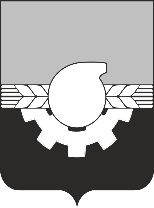 АДМИНИСТРАЦИЯ ГОРОДА КЕМЕРОВОПОСТАНОВЛЕНИЕ от 11.05.2022 № 1224Об определении управляющей организации для управления многоквартирными домами В соответствии с частью 17 статьи 161 Жилищного кодекса Российской Федерации, постановлением Правительства Российской Федерации                              от 21.12.2018 № 1616 «Об утверждении Правил определения управляющей организации для управления многоквартирным домом, в отношении которого собственниками помещений в многоквартирном доме не выбран способ управления таким домом или выбранный способ управления не реализован, не определена управляющая организация, и о внесении изменений в некоторые акты Правительства Российской Федерации», статьей 45 Устава города Кемерово:1. Признать утратившим силу постановление администрации города Кемерово от 15.03.2022 № 647 «Об определении управляющей организации для управления многоквартирным домом, расположенным по адресу:                    г. Кемерово, ул. Предзаводская, д. 2А».2. Определить ООО «Чебулинский сервис» (ИНН 4213011678) управляющей организацией для управления многоквартирными домами, расположенными по адресам: г. Кемерово, ул. Рукавишникова, д. 36,                               ул. Предзаводская, д. 2А, ул. Инициативная, д. 62, ул. Инициативная, д. 64,                 ул. Инициативная, д. 66, ул. Инициативная, д. 89, ул. Спартака, д. 2,                            ул. Спартака, д. 4, ул. Спартака, д. 5, ул. Спартака, д. 7,  ул. Спартака, д. 12,  ул. Спартака, д. 15, ул. Спартака, д. 17, ул. Каркасная, д. 10, ул. Каркасная,               д. 12, ул. Каркасная, д. 15, ул. Каркасная, д. 16, ул. Каркасная, д. 17,                             ул. Каркасная, д. 18, ул. Каркасная, д. 19, ул. Стройгородок, д. 3,                                     ул. Стройгородок, д. 4, ул. Стройгородок, д. 8, ул. Стройгородок, д. 10,                         ул. Стройгородок, д. 11, ул. Нарымское шоссе, д. 9, ул. Нарымское шоссе,                  д. 9А, ул. Нарымское шоссе, д. 17, ул. Рекордная, д. 47, ул. Халтурина, д. 17, ул. Урицкого, д. 11, ул. Урицкого, д. 5, ул. Урицкого,  д. 4, ул. Урицкого, д. 6, ул. Урицкого, д. 7, ул. Урицкого, д. 12, ул. Урицкого, д. 13, ул. Урицкого, д. 9, ул. Урицкого, д. 15, ул. Урицкого, д. 14, ул. Урицкого, д. 8, ул. Урицкого, д. 1, ул. Центральная, д. 153, до выбора собственниками помещений в многоквартирном доме способа управления многоквартирным домом или до заключения договора управления многоквартирным домом с управляющей организацией, определенной собственниками помещений в многоквартирном доме или по результатам открытого конкурса, предусмотренного частью 4 статьи 161 Жилищного кодекса Российской Федерации, но не более одного года.3. Определить перечень работ и (или) услуг по управлению многоквартирными домами, услуг и работ по содержанию и ремонту общего имущества в многоквартирном доме согласно постановлению Правительства Российской Федерации от 03.04.2013 № 290 «О минимальном перечне услуг и работ, необходимых для обеспечения надлежащего содержания общего имущества в многоквартирном доме, и порядке их оказания и выполнения».4. Размер платы за содержание жилого помещения и размер платы для населения определяется в соответствии с решением Кемеровского городского Совета народных депутатов от 29.06.2017 № 79 «Об установлении размера платы за наем и содержание жилого помещения».5. Управлению жилищно-коммунального хозяйства (С.В. Лысенко) обеспечить размещение настоящего постановления в государственной информационной системе жилищно-коммунального хозяйства, а также направить настоящее постановление в управляющую организацию ООО «Чебулинский сервис», Государственную жилищную инспекцию Кузбасса и собственникам помещений в многоквартирных домах.6. Комитету по работе со средствами массовой информации администрации города Кемерово (Н.Н. Горбачева) обеспечить официальное опубликование настоящего постановления.7. Контроль за исполнением настоящего постановления возложить на заместителя Главы города, начальника управления жилищно-коммунального хозяйства С.В. Лысенко. Глава города                                                                                          И.В. Середюк